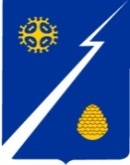 Ханты-Мансийский автономный округ – Югра (Тюменская область) Нижневартовский районАдминистрация   городского поселения ИзлучинскПОСТАНОВЛЕНИЕот 13.08.2020							                                   № 370пгт. ИзлучинскВ соответствии с приказом Минэкономразвития России от 20.04.2016               № 264 «Об утверждении Порядка представления сведений об утвержденных перечнях государственного имущества и муниципального имущества, указанных в части 4 статьи 18 Федерального закона «О развитии малого                        и среднего предпринимательства в Российской Федерации», решением Совета депутатов городского поселения Излучинск от 18.07.2019 № 71                                      «Об утверждении Порядка формирования, ведения ежегодного дополнения                       и опубликования перечня муниципального имущества городского поселения Излучинск, предназначенного для предоставления во владение и (или)                   в пользование субъектам малого и среднего предпринимательства                                 и организациям, образующим инфраструктуру поддержки субъектов малого                              и среднего предпринимательства, а также порядка и условий предоставления его в аренду», протоколом заседания Комитета по управлению портфелем проектов «Малое и среднее предпринимательство и поддержка индивидуальной предпринимательской инициативы» от 02.07.2020:1. Внести изменения в постановление администрации 
поселения от 15.06.2011 № 95 «Об утверждении Перечня муниципального имущества городского поселения Излучинск, подлежащего предоставлению 
во владение и (или) пользование субъектам малого и среднего предпринимательства и организациям, образующим инфраструктуру поддержки субъектов малого и среднего предпринимательства», изложив               приложение к постановлению в новой редакции согласно приложению.2. Признать утратившим силу постановление администрации городского поселения Излучинск от 06.04.2020 № 179 «О внесении изменений                               в постановление администрации поселения от 15.06.2011 № 95                                   «Об утверждении Перечня муниципального имущества городского поселения Излучинск, подлежащего предоставлению во владение и (или) пользование субъектам малого и среднего предпринимательства и организациям, образующим инфраструктуру поддержки субъектов малого и среднего предпринимательства».3. Отделу организации деятельности администрации поселения                    (А.Г. Ахметзянова):3.1. Обнародовать (опубликовать) постановление путем его размещения                  на официальном сайте органов местного самоуправления поселения;3.2. Внести информационные справки в оригиналы постановлений администрации поселения от 15.06.2011 № 95, от 06.04.2020 № 179.4. Постановление вступает в силу после его официального опубликования (обнародования).5. Контроль за выполнением постановления оставляю за собой.Глава администрации поселения                                                         В.А. Берновик                                  О внесении изменений                                в постановление администрации поселения от 15.06.2011 № 95              «Об утверждении Перечня муниципального имущества городского поселения Излучинск, подлежащего предоставлению во владение и (или) пользование субъектам малого и среднего предпринимательства и организациям, образующим инфраструктуру поддержки субъектов малого и среднего предпринимательства»